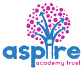 www.robinhoodMAT.co.uk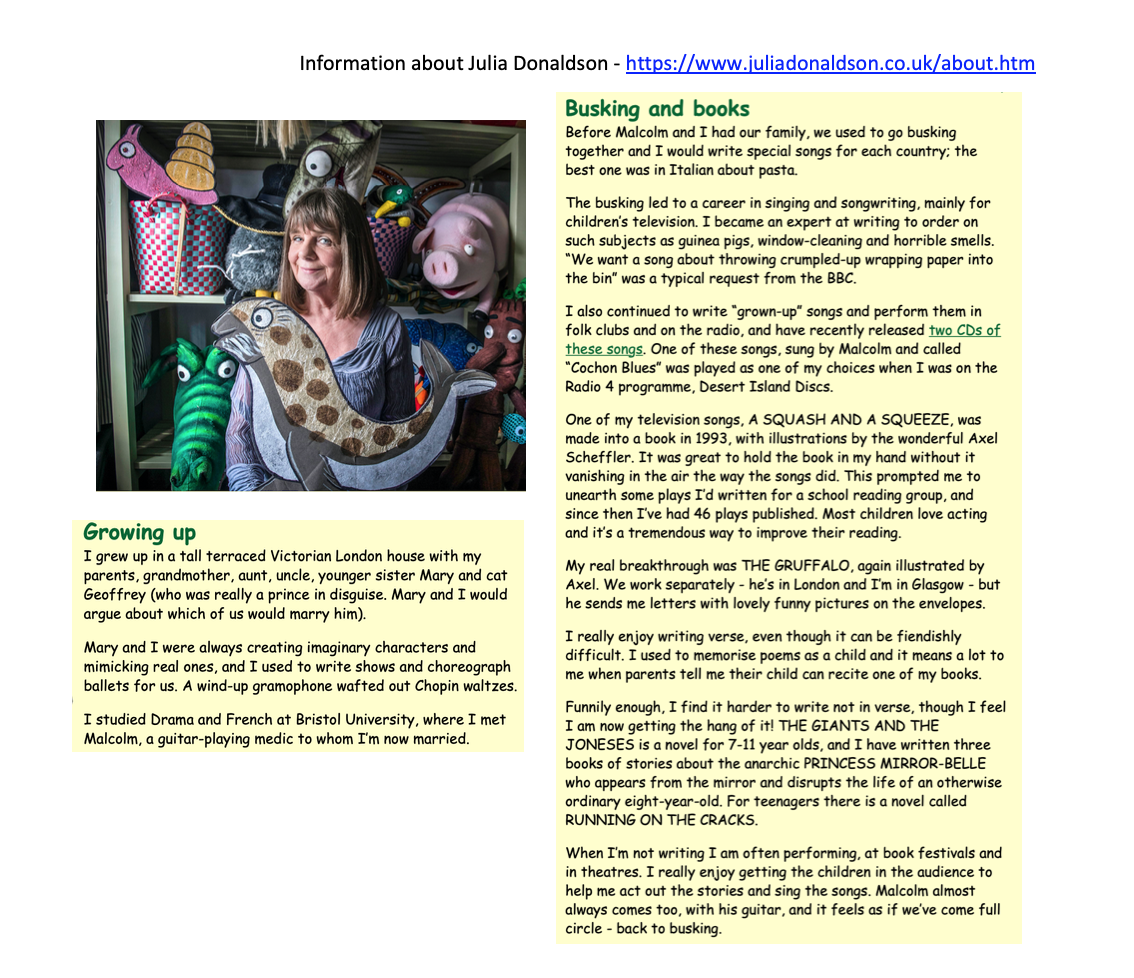 Learning Project - Famous & Significant People OnlineLearning Project - Famous & Significant People OnlineAge Range: EYFSStaying active is really important when you are at home. There are lots of resources, here are just a few to use!Go NoodleSuper movers!Cosmic YogaAge Range: EYFSStaying active is really important when you are at home. There are lots of resources, here are just a few to use!Go NoodleSuper movers!Cosmic YogaWeekly Reading TasksWeekly Phonics TasksMonday- Ask your child to think about their favourite books and read one of them together. Find out about famous authors and encourage your child to think about why they like these books? Information about Julia Donaldson is included at the end of the pack.Practise reading the following words. Write them onto flash cards to use at home.  You, they, we, are, wasMonday- Sound Sprint - Make some sound cards (you could use paper). Place and spread them out across the floor. Ask your child to run and stand on the sound you call out. Say simple words as a challenge e.g. f-o-x. Tuesday- Read stories written by the famous author, Julia Donaldson. You can also listen to them if you click on the following links: Room on the Broom / Gruffalo.Read keywords for this week (see Monday).Tuesday- Play Online Buried Treasure - Click on the sounds your child is learning. CHALLENGE: If you think it is a real word can you explain what the word means?Wednesday- Ask your child to draw pictures showing what happened at the beginning, middle and the end of Room on the Broom or The Gruffalo. Or choose a different story. Read keywords for this week (see Monday).Wednesday- Ask your child to use their phonic knowledge to spell some of the names of the characters from the ‘The Gruffalo’? E.g. f-o-x, ow-l. If this is too tricky, can they say the sounds that make up the words instead?Thursday- Ask your child questions about the books that you have shared- Who are the main characters? How are the characters feeling? Who is your favourite character? Why? What did you like/dislike about this story? Read keywords for this week (see Monday).Thursday- Play Viking Full Circle - Click on the set of sounds your child is learning. Listen carefully to the word and have a go at choosing the correct letters to make the word. Friday- Your child can continue to read a story from the free eBook library at Oxford Owl. Repeat as you would your class reading books. Read keywords for this week (see Monday).Friday- Choose a letter of the alphabet. How many famous people or book characters can your child think of that start with this letter? Weekly Writing Tasks Weekly Maths Tasks- Adding within 10 and days of the week.Monday- Watch ‘The Gruffalo’ here. Ask your child to draw a picture of their favourite character. Can they write words/sentences to describe their character, i.e. furry body, knobbly knees and black teeth.Monday- Comparing numbers to 10Starter: Ask your child to count on from any given number to 10 or 20 – e.g. 1,2,?,?,? or 3,4,?,? or 5,6,?,? 12, 13, 15 ? ? etc…Make some skittles using plastic bottles with water/ sand or soil in them. 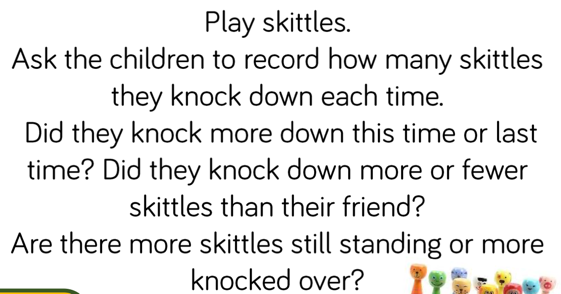 Main: White Rose Weekly Maths     White Rose Maths -click for Summer Term guidance – Days of the Week based on the story of The Princess and The WizardTuesday- Can your child make a wanted poster for the Gruffalo. Can they draw a picture of the Gruffalo? Can they describe him?  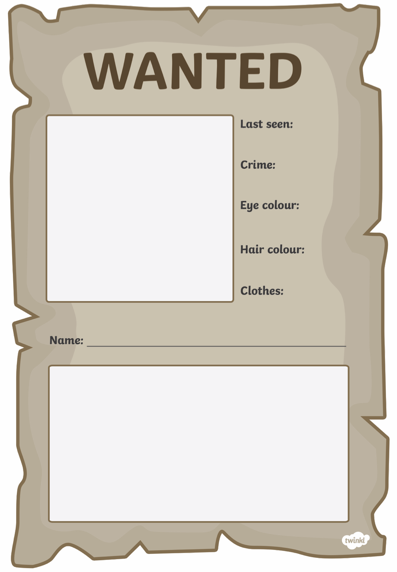 Tuesday- -. Number and place value to 10Starter:. Provide your child with dot plates or cards with numbers 0 to 5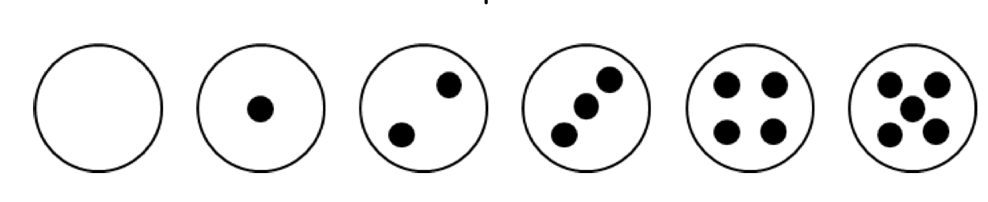 Ask your child to arrange the 6 plates onto the part whole models so that they have a pair of plates with a total of 4 dots, a pair of plates with a total of 5 dots and a pair of plates with a total of 6 dots.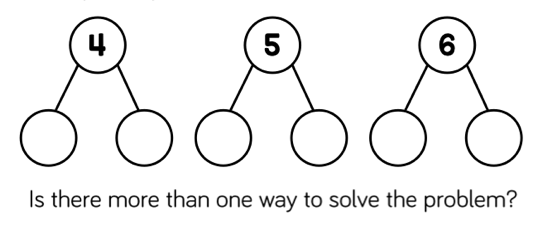 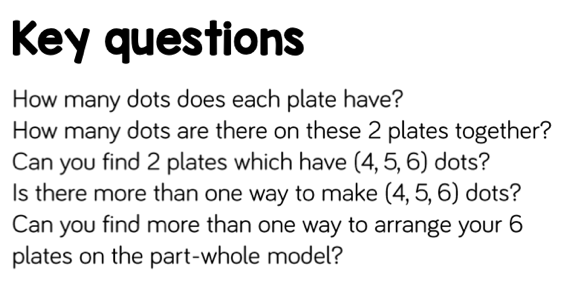 White Rose Weekly Maths     White Rose Maths -click for Summer Term guidance – Days of the Week based on the story of The Princess and The WizardWednesday- Practise writing the following letters, can you write them onto a line? g,r,u,f,f,a,l,o  Take care with the letter ‘f’ and ‘g’ make sure the ‘tail’ comes below the line.Practise writing your full name, can you form all the letters correctly?Can you write the key words from this week forming all the letters sitting correctly on the line?Pretend you have forgotten how to write the letters for Gruffalo.  Ask your child to teach you how to write them.  Children love playing teachers!Wednesday- Adding numbersStarter: Watch Numberblocks (clip 1) to support with adding. You can also click on clip 2 or  clip 3. 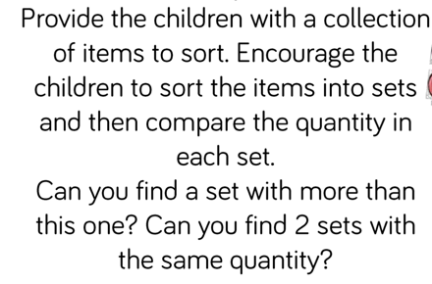 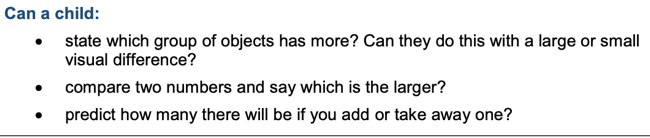 Main: White Rose Weekly Maths     White Rose Maths -click for Summer Term guidance – Days of the Week based on the story of The Princess and The WizardThursday- Ask your child to think about who they believe to be important people – such as the Queen. How would your child describe them? Why do they think they are important? Create a list of important people – encourage your child to use their phonics to sound out the names of people.Thursday- Addition number storiesStarter: First, there are 3 people on the bus. Then, 2 more people get on the bus. How many people are on the bus? Now there are 5 people on the bus etc…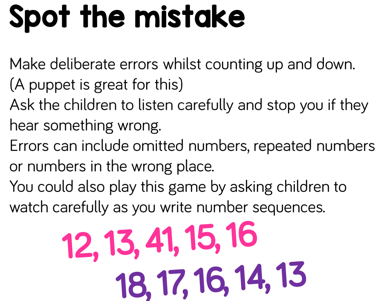 Main: White Rose Weekly Maths     White Rose Maths -click for Summer Term guidance – Days of the Week based on the story of The Princess and The WizardFriday- Ask your child to think about and draw someone who is very important to them. Can your child say or write a simple sentence describing why this person is so important.Focus carefully on letter formation for those children who attempt writing, supporting correct formation for any necessary. Friday 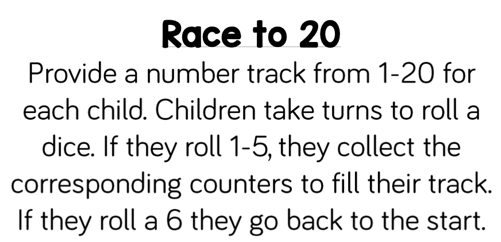 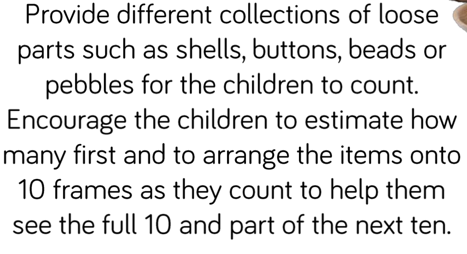 Main: White Rose Weekly Maths     White Rose Maths -click for Summer Term guidance – Days of the Week based on the story of The Princess and The Wizard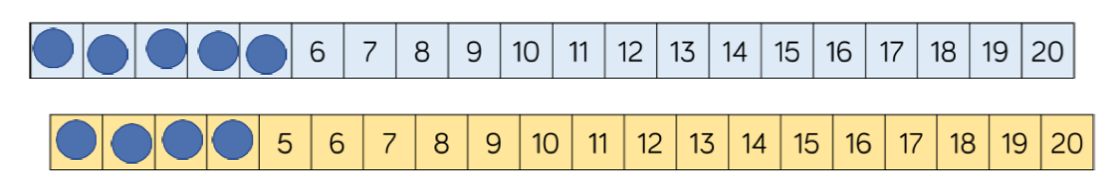 Learning Project - to be done throughout the weekThe project this week aims to provide opportunities for your child to learn more about famous or significant people. Learning may focus on past or present inventors, explorers or scientists and how they influence society today. 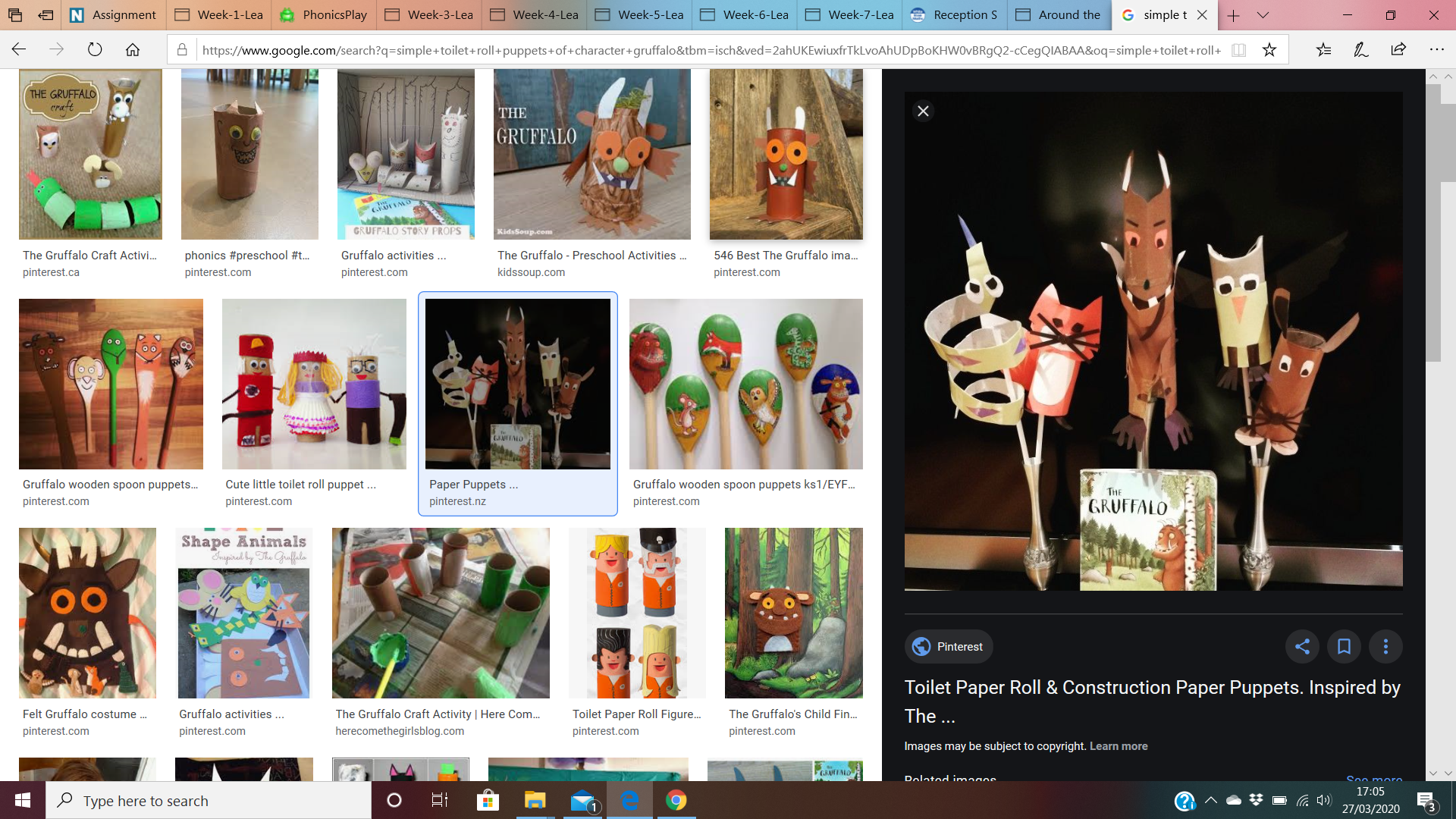 Make your Favourite Characters-Make a puppet of a famous story character. Use a toilet roll and draw, colour and stick other bits of material onto the tube to make your own character puppet. This can be a character from the Gruffalo or a character from another story written by a different famous author.Paint your hand and make handprints and decorate to make your very own Gruffalo. Can you Name the Famous Characters?Take part in the quiz -Who Do You Know? You will need help from your grown - ups. Have a go at Quiz 1 and Quiz 2. Or, you could describe famous book characters to your child and they have to guess who it is you’re describing. Play Snake The Gruffalo features a snake. Click here to play snake - Use the arrows on the keyboard to move the snake around - count how many apples you can collect. Or, play a family game of Snakes and Ladders. 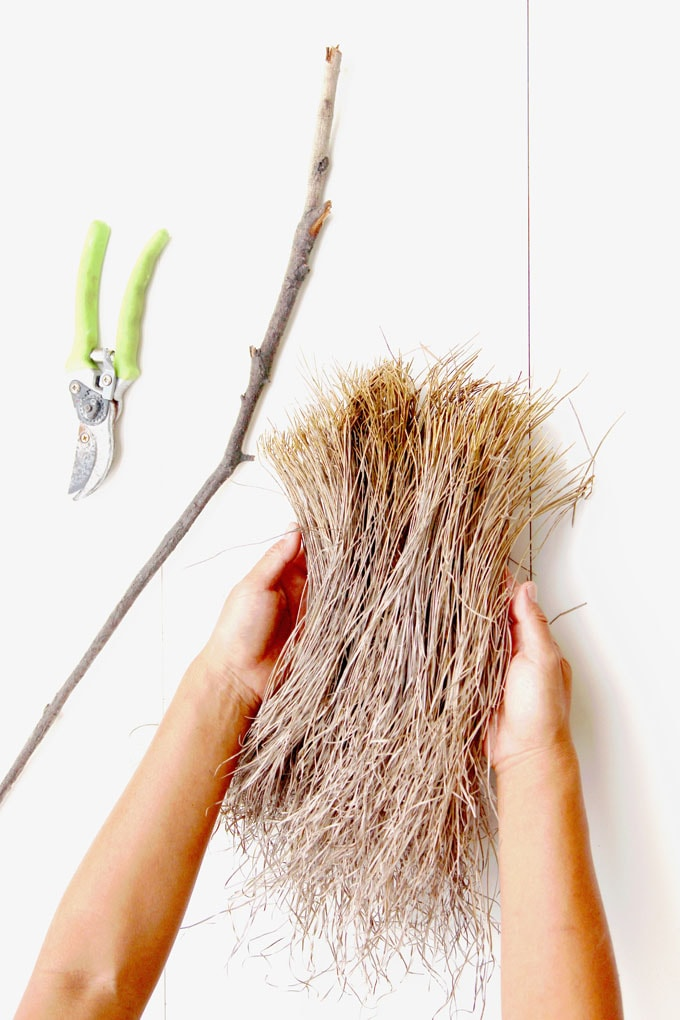 Create your own BroomstickCreate your own broomstick like the witch in ‘Room on the Broom’. You could gather up sticks from the garden and tie them on to the end of a large stick using elastic bands, string or garden twine. How could you make improvements to your broom? Encourage your child to act out the story. Take a photograph of your finished broomstick and upload to Twitter at #TheLearningProject.Visit ‘The Gruffalo’ websiteListen to the Gruffalo song, learn the ‘Monkey Puzzle’ song in makaton and dance along to the ‘Gruffalo’s Child’ song. There are also some great interactive games in the play and explore area. Colour your own Gruffalo using the paint game, create your own monster on monster maker and much more.MindfulnessHelp your child find a quiet space where they can sit comfortably. Encourage them to close their eyes, reminding them they are safe; this is their special mindfulness time which helps to keep their brain and body healthy https://www.cosmickids.com/Ask your child to think of a famous person they admire (it could be a superhero or a family member if that is easier) and ask them to think about what they admire / like about that person. Are they strong? Are they kind?  Help your child to turn this into positive affirmation such as ‘I am strong’, ‘I am kind’, or ‘I am helpful’. Explain to your child they can say these words inside their head every time they take a breath in. Every time they breathe out, they can relax their body a little bit more.  Keep breathing and saying the words silently for a minute or so.  STEM Learning Opportunities #sciencefromhomeRose Mitchtom and Margarette SteifeOver 120 years ago two women came up with the idea to make a teddy bear. Collect all your teddy bears. Are they all the same?  What do you think makes a good teddy bear? If you were going to invent a new teddy bear what would it look like?  Additional learning resources parents may wish to engage withWhite Rose Maths online maths lessons. Watch a lesson video and complete the worksheet (can be downloaded and completed digitally).Numbots. Your child can access this programme with their school login. IXL Click on Maths, Reception. There are interactive games to play and guides for parents. Talk for Writing Home-school Booklets are an excellent resource to support your child’s speaking and listening, reading and writing skills.  #TheLearningProjects  in collaboration with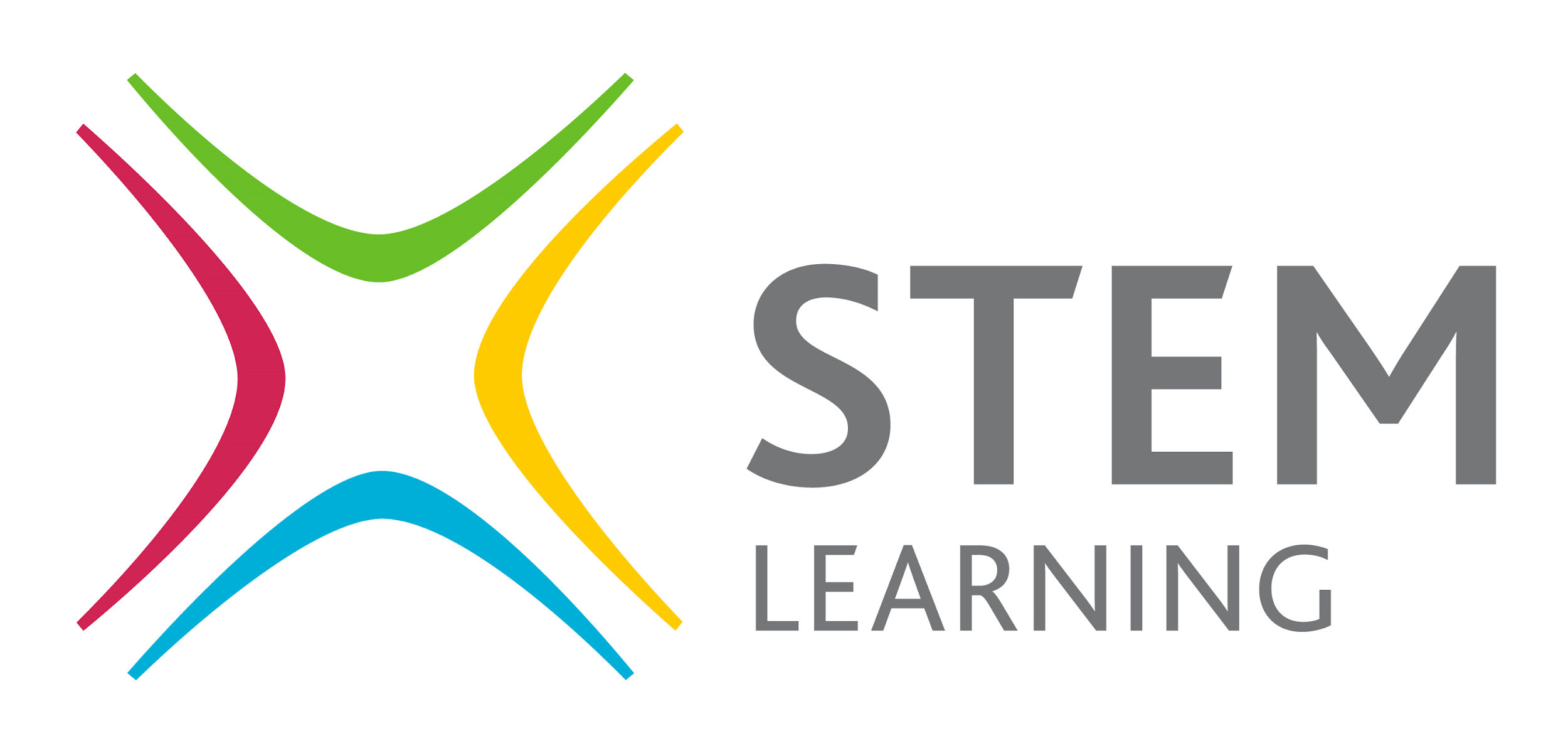 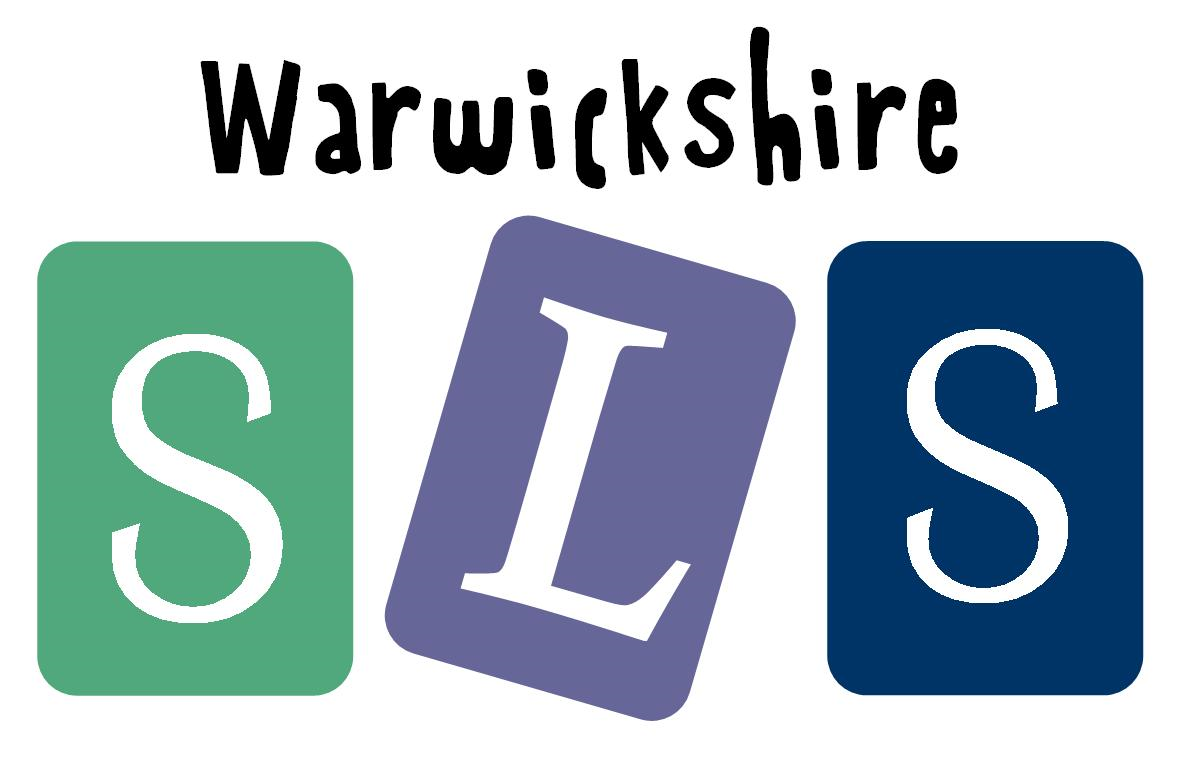 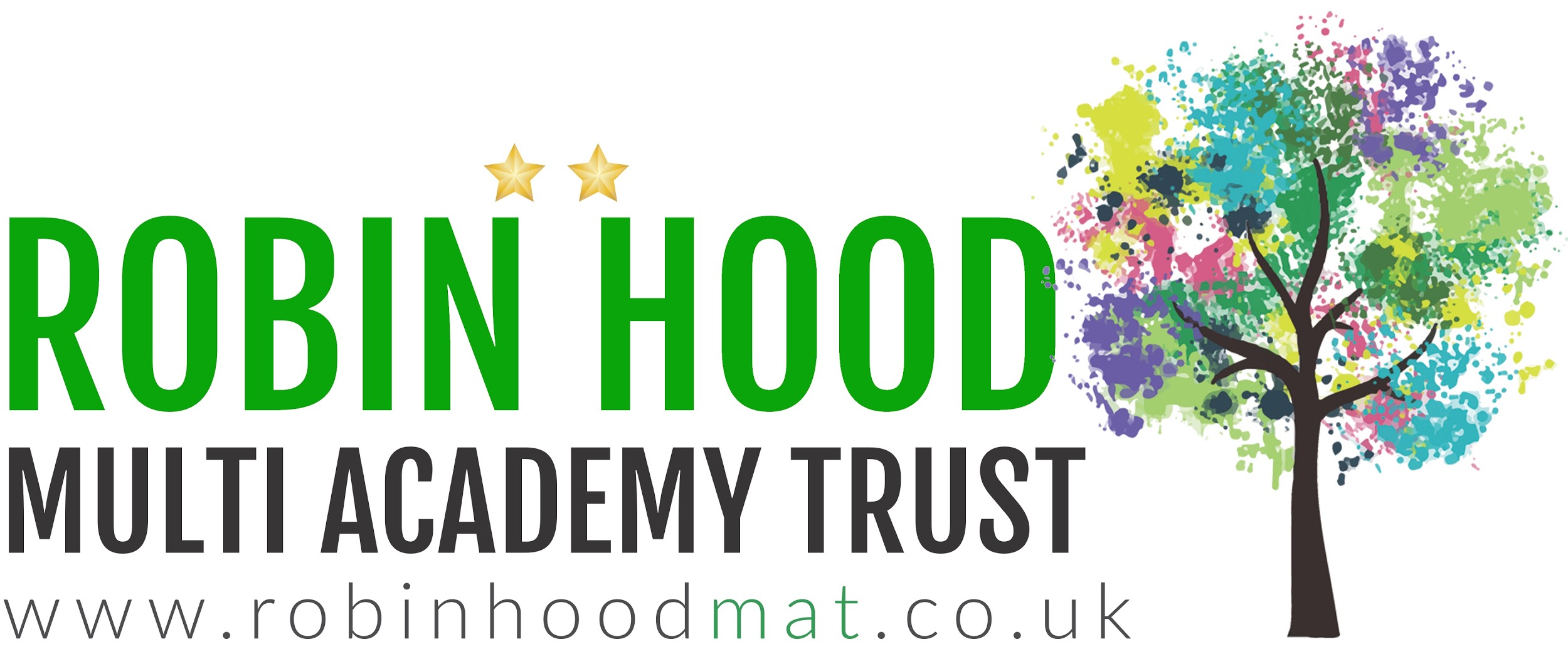 